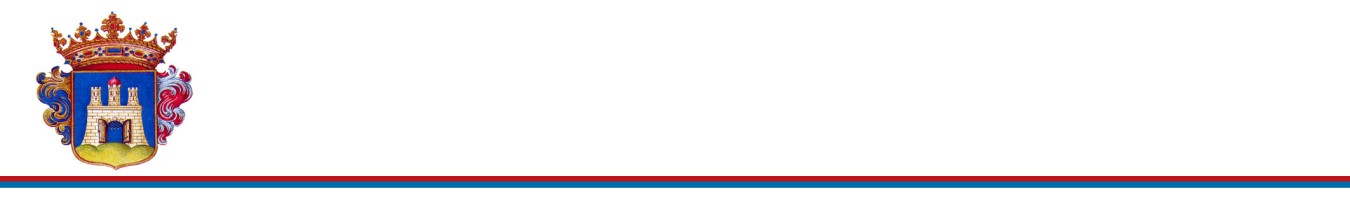 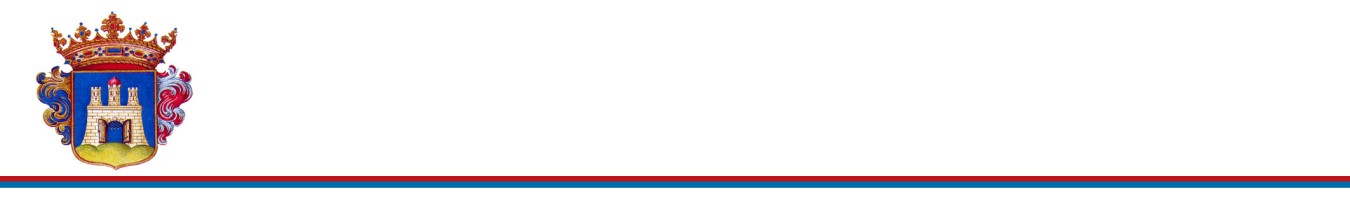 A településfejlesztési koncepció, az integrált településfejlesztési stratégia, a településrendezési eszközök, a településképi arculati kézikönyv és a településképi rendelet partnerségi egyeztetéséhezKérjük az adatlap *-gal jelölt részei kitöltésénél a megfelelő választ aláhúzással, vagy a sor számának egyértelmű  megjelölésével  ( pl. : X, O, +) szíveskedjék jelezni. 1. Partner adataineve, elnevezése: 	 									jogi személy esetén a képviseletére jogosult személy neve: 						lakcíme, vagy tartózkodási helye		8000 Székesfehérvár,  					jogi személy esetén székhelye, telephelye: 	8000 Székesfehérvár 					e-mail címe: 			 								telefonszáma			 								2. A partnerség jogosultsága *Székesfehérvári székhelyű szakmai érdek-képviseleti szervezetSzékesfehérvári székhelyű civil szervezetAz eljárásban érintett településrészen állandó lakóhellyel, tartózkodási hellyel, illetve ingatlantulajdonnal rendelkező természetes személyAz eljárásban érintett településrészen székhellyel, telephellyel illetve ingatlantulajdonnal rendelkező gazdálkodó szervezetSzékesfehérvár közigazgatási területén működő egyház3. A partnerségi egyeztetési eljárás tárgya  4. A véleményezett dokumentum típusa *településfejlesztési koncepció,integrált településfejlesztési stratégiatelepülésrendezési eszköz, településképi arculati kézikönyv településképi rendelet5.  A partnerségi egyeztetési eljárás véleményezendő szakasza*előzetes tájékoztatómunkaközi tájékoztató6. Partner véleménye, javaslata, észrevétele:  7.Partner az eljárás további szakaszaiban* részt kíván venni nem kíván részt venni8. Partner az eljárással kapcsolatos hirdetményekről e-mailben elektronikus értesítést * kérnem kér9. Kelt: 					Székesfehérvár,               év                                 hónap               nap10. Partner hivatalos aláírása:Székesfehérvár Megyei Jogú Város Önkormányzat Közgyűlésének a településfejlesztési koncepció, az integrált településfejlesztési stratégia, a településrendezési eszközök, a településképi arculati kézikönyv és a településképi rendelet partnerségi egyeztetésének szabályairól szóló 9/2017. (III.27.) önkormányzati rendelet  szerint  a z egyeztetési eljárás során a partnerek javaslatot és véleményt adhatnak a partneri adatlap Önkormányzat levelezési címére (Székesfehérvár Megyei Jogú Város Polgármesteri Hivatal Főépítészi Iroda 8000 Székesfehérvár Városház tér 1.) történő benyújtásával, ill. megküldésével, vagy a hirdetményben meghatározott e-mail címre elektronikus levélben történő megküldésével.  